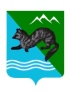 П О С Т А Н О В Л Е Н И ЕАДМИНИСТРАЦИИ СОБОЛЕВСКОГО МУНИЦИПАЛЬНОГО РАЙОНА КАМЧАТСКОГО КРАЯ мая 2024                                  с. Соболево                                     № ПроектОб утверждении Положения о проведении кубка Соболевского муниципального района по волейболу памяти Завязкина В.Г. и Никулина В.Н.          В целях реализации мероприятий муниципальной программы Соболевского муниципального района «Физическая культура, спорт, отдых, оздоровление и занятость детей и молодежи в Соболевском муниципальном районе Камчатского края», утвержденной постановлением Администрации Соболевского муниципального района от 14 октября 2013 г. № 322.АДМИНИСТРАЦИЯ  ПОСТАНОВЛЯЕТ:Провести 04 мая 2024 года Кубок Соболевского МР по волейболу памяти Завязкина В.Г. и Никулина В.Н.2.	Утвердить Положение о проведении Кубка Соболевского МР по волейболу памяти Завязкина В.Г. и Никулина В.Н. согласно                          приложению №1.3. Утвердить смету расходов на проведение Кубка Соболевского МР по волейболу памяти Завязкина В.Г. и Никулина В.Н. согласно                        приложению №2.4. Расходы по организации и проведению Кубка Соболевского МР по волейболу памяти Завязкина В.Г. и Никулина В.Н. осуществить за счет средств муниципальной программы Соболевского муниципального района «Физическая культура, спорт, отдых, оздоровление и занятость детей и молодежи в Соболевском муниципальном районе Камчатского края».5. Управлению делами администрации Соболевского муниципального района направить настоящее постановление для  опубликования в районной газете «Соболевский вестник» и разместить на официальном сайте Соболевского муниципального района в информационно-телекоммуникационной сети Интернет.Глава Соболевского муниципального района                           А.В. ВоровскийПриложение № 1 к постановлению администрации Соболевского муниципального района от 00.05.2024 № ПОЛОЖЕНИЕо проведении Кубка Соболевского муниципального района по волейболу памяти Завязкина В.Г. и Никулина В.Н.ЦЕЛИ И ЗАДАЧИ- Пропаганда физической культуры и спорта, укрепление здоровья, организация активного отдыха;- популяризация волейбола среди населения района;- определение победителей соревнований;- профилактика правонарушений, терроризма, экстремизма, табакокурения, наркомании и алкоголизма.ВРЕМЯ И МЕСТО ПРОВЕДЕНИЯМероприятие проводится в спортивном зале Соболевской средней школы 04 мая 2024 г. в 12-00 ч. В случае необходимости (участия большого числа команд) соревнования могут быть продлены. УЧАСТНИКИ СОРЕВНОВАНИЙК участию в соревнованиях допускаются все команды, подавшие заявки в соответствии с формой, образец которой предоставлен в разделе «заявки». Соревнования проводится по круговой системе. ПРОГРАММА СОРЕВНОВАНИЙСоревнования  проводится по правилам ФИВБ. Места в турнирной сетке распределяются в соответствии с жеребьевкой. Команды играют до 3-х победных партий. Партия длится до того, пока одна из команд не наберет 25 очков с разрывом в 2 очка. То есть победный счет может быть 26:24. З А Я В К ИДля участия в соревнованиях необходимо до 03 мая 2024 года подать заявку, с указанием названия команды, Ф.И.О. участников команды. Заявки принимает консультант управления образования и молодёжной политики администрации Соболевского муниципального района Оганесян В.Э. (телефон – факс 32-1-91 или по адресу пер. Центральный 7)Форма заявки:Прошу допустить к участию в кубке Соболевского муниципального района по волейболу памяти Завязкина В.Г. и Никулина В.Н. команду:_____________________Врач___________________________ подпись Ф.И.О.Капитан команды:________________ подпись Ф.И.О.Судья от команды_________________ подпись Ф.И.О.Контактный телефон_______________РУКОВОДСТВО ПРОВЕДЕНИЕМ СОРЕВНОВАНИЙОбщее руководство проведением соревнований осуществляется управлением образования и молодёжной политики администрации Соболевского муниципального района в лице консультанта.Состав рабочей группы: - Колмаков Анатолий Викторович – заместитель главы администрации Соболевского МР;- Оганесян Виталий Эдуардович – консультант Управления образования и молодёжной политики администрации Соболевского МР:Главный судья соревнований – Мещеряков Владимир Ильич.ОПРЕДЕЛЕНИЕ И НАГРАЖДЕНИЕ ПОБЕДИТЕЛЕЙ.Победитель определяется по сумме набранных очков, при равенстве количества очков учитывается результат личной встречи, затем количество забитых и пропущенных мячей. Команда, занявшая первое место, награждается переходящим кубком. Победители награждаются дипломами и денежными призами: 1 место – 7000 рублей на команду, 2 место – 6000 рублей на команду, 3 место – 5000 рублей на команду. Также определяются спортсмены в номинациях «Лучший игрок» и «Самый возрастной игрок», которые награждаются денежным вознаграждением в размере 1000 каждый и дипломом.Приложение № 2 к постановлению администрации Соболевского муниципального района от 00.05.2024 № СМЕТАна проведение кубка Соболевского муниципального района по волейболу памяти Завязкина В.Г. и Никулина В.Н.Время и место проведения соревнований: 04 мая 2024 г. в 12-00 ч., спортивный зал МОКУ «Соболевская средняя школа»Судейство – 2000 рублейПризовой фонд – 20 000 рублейМинеральная вода и стаканчики – 1000 рублей№ФИОДата рожденияМесто жительстваВиза врача12n…Итого: 23 000 рублей